Tres Pinos Union School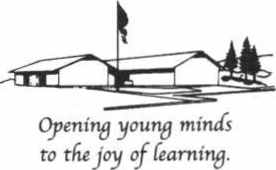 5635 Airline Highway - P.O. Box 188Tres Pinos, California 95075-0188(831) 637-0503Fax: (831) 637-9423March 18, 2021Dear Parent/GuardianWe want to thank you for your continued patience as we adopt our regular school practices and procedures to accommodate the many challenges presented by the COVID-19 pandemic.  Parent, students and teachers have stepped up in heroic ways and we are starting to see a light at the end of the tunnel.  I know many of you are watching the news and hearing that schools in the state of California are reopening.  Most of these schools have been closed to in-person learning since March of 2020.  Tres Pinos Elementary will continue with the current hybrid model of Monday/Tuesday and Wednesday/Thursday since the CDC has not changed the requirements for social distancing and wearing face coverings.  We will also continue with distance learning online.  As you may know, each year in the Spring, our District provides the California Assessment of Student Performance and Progress (CAASPP) statewide assessments in English language arts and math to students in grades 3-8 and 11th grade.  This week, the California State Board of Education took the first step to give districts the option of using the statewide assessments or district-selected assessments for the 2020-2021 school year.  We are still awaiting full details and guidance from the California Department of Education.  Regardless of the assessment, Tres Pinos Elementary will be using, parents/guardians with students in grades 3-8 will receive their child’s results in both English Language Arts and Mathematics.There are many ways to measure student learning, and the spring test is only one of them.  It is not meant to tell the whole story, but when combined with other factors, like report card grades and teacher input, it will give families a more complete picture of their child’s performance so that they can partner with teachers to accelerate learning in the months ahead.We are committed to communicating early and often with you as we receive additional information.Your truly,Mrs. Mendes-LoBueSuperintendent/Principal